CLAY THERAPEUTIC SERVICES1325 Remington Rd Ste O Schaumburg Il 60173224-633-9323info@claytherapeuticservices.comwww.claytherapeuticservices.com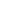 THE NO SURPRISES ACTSTANDARD NOTICE AND CONSENT DOCUMENTS(OMB Control Number: 0938-1401)SURPRISE BILLING PROTECTION FORMThe purpose of this document is to let you know about your protections from unexpected medical bills. It also asks whether you would like to give up those protections and pay more for out-of-network care.You’re getting this notice because this provider or facility isn’t in your health plan’s network. This means the provider or facility doesn’t have an agreement with your plan.Getting care from this provider or facility could cost you more.If your plan covers the item or service you’re getting, federal law protects you from higher bills:When you get emergency care from out-of-network providers and facilities, orWhen an out-of-network provider treats you at an in-network hospital or ambulatory surgical center without your knowledge or consent.Ask your health care provider or patient advocate if you need help knowing if these protections apply to you.If you sign this form, you may pay more because:You are giving up your protections under the law.You may owe the full costs billed for items and services received.Your health plan might not count any of the amount you pay towards your deductible and out- of-pocket limit. Contact your health plan for more information.You shouldn’t sign this form if you didn’t have a choice of providers when receiving care. For example, if a doctor was assigned to you with no opportunity to make a change.Before deciding whether to sign this form, you can contact your health plan to find an in-network provider or facility. If there isn’t one, your health plan might work out an agreement with this provider or facility, or another one.See the next page for your cost estimate.Estimate of what you could payPatient name:	                                                                                                                                        Out-of-network provider(s) or facility name: CLAY THERAPEUTIC SERVICES	Total cost estimate of what you may be asked to pay: It is your ethical right to determine your goals for treatment and how long you would like to remain in therapy unless you are pursuing mandatory treatment. Please see the breakdown of possible fees on page four.Review your detailed estimate. See page four for a cost estimate for each item or service.Call your health plan. Your plan may have better information about how much of these services are reimbursable. Questions about this notice and estimate? Call 224-633-9323Questions about your rights? Contact:  State of Illinois | Department of Financial & Professional Regulation (idfpr.com) or Home (illinois.gov) Prior authorization or other care management limitationsExcept in an emergency, your health plan may require prior authorization (or other limitations) for certain items and services. This means you may need your plan’s approval that it will cover an item or service before you get them. If prior authorization is required, ask your health plan about what information is necessary to get coverage.]More information about your rights and protectionsVisit https://www.cms.gov/files/document/model-disclosure-notice-patient-protections-against-surprise-billing-providers-facilities-health.pdf for more information about your rights under federal law.By signing, I give up my federal consumer protections and agree I might pay more for out-of-network care.With my signature, I am saying that I agree to get the items or services from (select all that apply):CLAY THERAPEUTIC SERVICESWith my signature, I acknowledge that I am consenting of my own free will and am not being coerced or pressured. I also understand that:I’m giving up some consumer billing protections under Federal law.I may get a bill for the full charges for these items and services or have to pay out-of-network cost-sharing under my health plan.I was given a written notice on _______________explaining that my provider or facility isn’t in my health plan’s network, the estimated cost of services, and what I may owe if I agree to be treated by this provider or facility.I got the notice either on paper or electronically, consistent with my choice.I fully and completely understand that some or all amounts I pay might not count toward my health plan’s deductible or out-of-pocket limit.I can end this agreement by notifying the provider or facility in writing before getting services.IMPORTANT: You don’t have to sign this form. But if you don’t sign, this provider or facility might not treat you.  	 Patient Signature or	  Guardian/authorized representative’s signature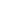 Print name of patient				Print name of guardian/authorized representative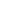 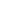 Date and time of signature				Date and time of signature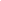 Take a picture and/or keep a copy of this form.It contains important information about your rights and protections.CLAY THERAPEUTIC SERVICES1325 Remington Rd Ste O Schaumburg Il 60173224-633-9323info@claytherapeuticservices.comwww.claytherapeuticservices.com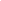 FEDERAL TAX ID: 46-4205779/87-0881212GROUP NPI#:1982148334More details about your estimatePatient name:  	 Date of Birth: ________________Diagnosis: ____________________________________________________________________                                                                                                                                Out-of-network provider(s) or facility name:  	The amount below is only an estimate; it isn’t an offer or contract for services. This estimate shows the full estimated costs of the items or services listed. It doesn’t include any information about what your health plan may cover. This means that the final cost of services may be different than this estimate.Contact your health plan to find out how much, if any, your plan will pay and how much you may have to pay.GOOD FAITH ESTIMATETABLE OF SERVICES AND FEESClient Name: 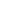 Please note that Place of Service (in office vs. telemental health) is not delineated above since the charges are identical.Date ofService (If known)Service code(CPT Code)DescriptionFee for Service (Number of Sessions Will Be Determined as We Progress)90791Initial Diagnostic Evaluation$22090834Psychotherapy, 38-52 minutes$14090837Psychotherapy ≥ 53 minutes (This fee is my hourly rate & used for all prorated calculations as indicated)$18590839Psychotherapy for a Crisis (30-74 minutes)$190+90840Psychotherapy for a Crisis(Add on code for each additional 30 mins)$7590846Family Psychotherapy without Patient Present, 50 minutes$18590847Family Psychotherapy with Patient Present, 50 minutes$18590853Group Psychotherapy$100Case managementLetters, reports, consultations (These are not covered by insurance)Prorated based on the amount of time spent at hourly rate98966-98968Telephone Assessment & ManagementProrated based on the amount of time spent at hourly rate98970-98972Online Digital Evaluation & Mgt(Responding to Email & Text Messages)Prorated based on the amount of time spent at hourly rateCancelation Fee Your Therapist Requires a 24-Hour Cancelation Fee You are Responsible for the Fee of the Appointment Missed$145Production of RecordsWill require 30 days to complete after written authorization$50Legal FeesSubpoenas, legal consultations, depositions. These will include travel times to and from venues if necessary.  $300/hr and can be prorated based on time spentTotal Estimate:This Good Faith Estimate explains your therapist’s rate for each service provided. Your therapist will collaborate with you throughout your treatment to determine how many sessions and/or services you may need to receive the greatest benefit based on your diagnosis(es)/presenting clinical concerns. This Good Faith Estimate explains your therapist’s rate for each service provided. Your therapist will collaborate with you throughout your treatment to determine how many sessions and/or services you may need to receive the greatest benefit based on your diagnosis(es)/presenting clinical concerns. 